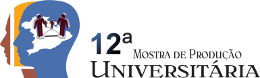 O ENSINO DO ESPANHOL ATRAVÉS DE SUAS VARIANTESKOLOSQUE, NatieleFERNÁNDEZ, Ana Lourdes Da Rosa Nieves natielekolosque@gmail.comEvento: Seminário de ExtensãoÁrea do conhecimento: Línguas Estrangeiras ModernasPalavras-chave: espanhol – variantes linguísticas – ensino de E/LE1- INTRODUÇÃOA presente comunicação objetiva mostrar como acontece o processo de aprendizagem com as variantes linguísticas da língua espanhola, decorrente da importância de mostrar aos alunos os distintos falares que compõem esse idioma, de modo a orientá-los sobre a necessidade de escolher apenas um deles para empregar na fala, fazendo uso de signos verbais e orais correspondentes à variante escolhida. A justificativa para tal propósito corresponde à evidente vantagem em tornar os estudantes cientes do conjunto de variedades dessa língua que interliga diversas comunidades de falantes em diferentes regiões geográficas e contextos socioculturais. Mediante o ensino das variantes de uma língua estrangeira, é possível proporcionar aos aprendizes uma visão abrangente a respeito desse aprendizado. Essa atividade docente é desenvolvida com a turma de nível I do curso básico de língua espanhola, oferecida pela Câmara de Extensão (CaExt), da Universidade Federal e Pelotas (UFPel). O relato dessa experiência procede da aplicação do estágio de intervenção comunitária do Curso de Licenciatura em Letras, Português-Espanhol e suas respectivas literaturas, da mesma universidade. 2- MATERIAIS E MÉTODOSNa primeira parte do projeto de estágio, é traçada uma linha do tempo para ilustrar a evolução da Língua Espanhola e indicar os países que a oficializaram como idioma. Em seguida, é explicado o conceito de variação linguística e a sua relevância no estudo dessa língua, que tem como referência o seu mapeamento linguístico, incluindo-se aspectos morfológicos e lexicais, a começar pelo Espanhol da Espanha. Além disso, é esclarecido que dentro desse país há outras línguas oficiais tais como o Basco, o Galego e o Catalão. A etapa seguinte refere-se ao espanhol da América Latina, abordando-se desde o processo de colonização dos povos indígenas, a imposição dessa língua no novo continente, até o fenômeno linguístico “portunhol”, presente em regiões fronteiriças entre os países de língua espanhola e o português. No decorrer das aulas, para alcanças os objetivos propostos, são utilizados jogos didáticos sobre o vocabulário e os seus sons, músicas, filmes, propagandas audiovisuais e documentários, promovendo o maior contato dos alunos com diferentes articulações de fala. 3- RESULTADOS E DISCUSSÃO É importante ressaltar que, mesmo estando a par da vasta gama de variedades que a língua espanhola oferece, o seu ensino muitas vezes é limitado a somente uma variante, mais precisamente a utilizada na Espanha, o que exclui a oportunidade de o aluno conhecer as demais variedades existentes. Diante de tais circunstâncias, é preciso dizer que não se pretende sondar o processo de estigmatização que talvez ocorra com uma ou outra determinada maneira de falar. À parte disso, contempla-se a relevância das variantes em aulas de espanhol como língua estrangeira, tornando a abordagem desse tema em um conhecimento interessante para o aluno.4- CONSIDERAÇÕES FINAISAo final do estágio de intervenção comunitária, espera-se que os alunos percebam de modo satisfatório as distintas variantes da língua espanhola, desmistificando a ideia de que ela apresenta um único padrão linguístico, e ampliem a compreensão e o horizonte de conhecimentodiante de sociedades culturalmente constituídas através desse idioma.REFERÊNCIASALVAR Manuel: Manual de dialectología Hispánica- El español de España. Ariel Lingüística. Ed. Ariel. Barcelona, 2009.ANDIÓN Herrero, M. ª  A.: Variedades del español en América: una lengua y 19 países. Consejería de Educación de la Embajada de España en Brasilia (Brasilia, Brasil), 2004.ELIZAINCÍN, Adolfo; DIAZ. “Sobre tuteo y voceo en el español montevideano”. In: ELIZAINCÍN, Adolfo (org.). Estudios sobre el español del Uruguay. Montevideo: División, publicaciones y ediciones, 1981.FERNÁNDEZ, Francisco Moreno. ¿Qué español enseñar? Madrid: Arco/Libros, 2000.LIPSKI, John: El español de América. Madrid: Cátedra. 2007.SILVA, Elaine Cristina R. “Que Espanhol Ensinar?": A Variação Lexical Do Espanhol Como Língua Estrangeira. Disponível em: http://www.mackenzie.br/fileadmin/Graduacao/CCL/projeto_todasasletras/inicie/ElaineCristinaRodriguesSilva.pdf Acesso em 08.06.2013Instituto Cervantes. El español: una lengua viva. Informe 2012. Disponível em:http://cvc.cervantes.es/lengua/anuario/anuario_12/default.htm